Wielkopolski Urząd Wojewódzki w Poznaniu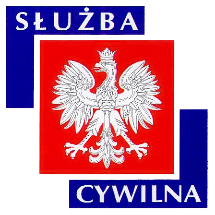 Ogłoszenie o naborze z dnia 13 marca 2019 r.WYMIAR ETATU: 1 STANOWISKA: 1 Dyrektor Generalny poszukuje kandydatów\kandydatek na stanowisko:starszy specjalistado spraw: obsługi klienta i oceny formalnejw Wydziale Spraw Cudzoziemców WUW w Poznaniu nr ref. 19/19MIEJSCE WYKONYWANIA PRACY:
ul. Bystra 7 
61-366 Poznań ADRES URZĘDU:Al. Niepodległości 16/18 
61-713 Poznań WARUNKI PRACY• praca administracyjno-biurowa wykonywana w siedzibie urzędu z wykorzystaniem komputera oraz urządzeń biurowych 
• stres związany z obsługą klientów zewnętrznych 
• stanowisko znajduje się na VII-VIII piętrze budynku biurowego wyposażonego w 2 windy osobowe 
• stanowisko pracy wyposażone w meble biurowe dostosowane do wymagań określonych dla takich stanowisk pracy 
• praca przy monitorze ekranowym powyżej 4 godz. na dobę z koniecznością przemieszczania się w pomieszczeniu po wymaganą dokumentację 
• klatka schodowa o szerokości 150 cm 
• budynek nie posiada podjazdu dla osób niepełnosprawnych 
• w części budynku zajmowanej przez wydział nie ma pomieszczeń higieniczno-sanitarnych przystosowanych dla osób niepełnosprawnych poruszających się na wózkach inwalidzkich 

Pracownikom oferujemy: 
• stabilne zatrudnienie na podstawie umowy o pracę 
• dodatek stażowy 
• dodatkowe wynagrodzenie roczne 
• nagrody wypłacane z funduszu nagród uzależnione od osiąganych wyników pracy 
• możliwość podnoszenia kwalifikacji i rozwoju zawodowego (szkolenia w oparciu o indywidualny program rozwoju zawodowego, możliwość dofinansowania do studiów podyplomowych i kursów językowych) 
• dofinansowanie wypoczynku oraz różnych form aktywności kulturalno-oświatowej i sportowo-rekreacyjnej w ramach zakładowego funduszu świadczeń socjalnych 
• możliwość skorzystania z atrakcyjnej oferty ubezpieczenia grupowego 
• ruchomy system czasu pracy ZAKRES ZADAŃprzyjmowanie wniosków oraz wydawanie dokumentów urzędowych w sprawach legalizacji pobytu i zatrudnienia cudzoziemcówweryfikacja formalna wniosków w sprawach legalizacji pobytu i zatrudnienia cudzoziemców poprzez ocenę spełniania wymogów formalnych wniosku oraz prowadzenie postępowań administracyjnych w części dotyczącej uzupełnienia braków formalnych wnioskówrejestracja w systemie POBYT i SYRIUSZ oraz aplikacji CUDZOZIEMCY przyjętych wniosków o pobyt czasowy, pobyt stały, pobyt rezydenta długoterminowego UE, przedłużenie wizy, wydanie/przedłużenie zezwolenia na pracę, wpisanie zaproszenia do ewidencji zaproszeń, w sprawach obywateli UE, w sprawach dokumentów wydawanych cudzoziemcomobsługa infolinii w zakresie udzielania informacji dotyczących legalizacji pobytu i zatrudnienia cudzoziemców na terytorium RP, udzielania informacji umożliwiających dostęp do elektronicznego śledzenia statusu spraw prowadzonych w Wydziale, telefonicznej rejestracji wizytpobieranie odcisków linii papilarnych od cudzoziemców w celu weryfikacji danych cudzoziemców w Systemie Informacyjnym Schengen (SIS) oraz Wizowym Systemie Informacyjnym (VIS)udzielanie wszelkich informacji dotyczących legalizacji pobytu cudzoziemców w Polsce, pracy cudzoziemców na terytorium RP oraz wskazywanie właściwych instytucji, które zakresem swojego działania obejmują sprawy związane z migrantami przygotowywanie projektów pism, postanowień i zaświadczeń wydawanych cudzoziemcomWYMAGANIA NIEZBĘDNEwykształcenie: wyższe bardzo dobra znajomość języka angielskiego lub komunikatywna znajomość języka angielskiego i jednego z następujących: ukraiński, rosyjski, arabski, niemiecki lub francuskiznajomość przepisów ustawy o cudzoziemcach i pokrewnychznajomość Kodeksu postępowania administracyjnegoznajomość przepisów ustawy o obywatelstwie polskimznajomość ustawy o promocji zatrudnienia i instytucjach rynku pracy w zakresie zezwoleń na pracęznajomość przepisów ustawy o ochronie danych osobowychznajomość przepisów ustawy Kodeks rodzinny i opiekuńczy i ustawy o aktach stanu cywilnegoznajomość przepisów ustawy o służbie cywilnej i pokrewnychumiejętność stosowania prawa w praktycekomunikatywnośćumiejętność argumentowaniaumiejętność negocjowania posiadanie obywatelstwa polskiegokorzystanie z pełni praw publicznychnieskazanie prawomocnym wyrokiem za umyślne przestępstwo lub umyślne przestępstwo skarboweWYMAGANIA DODATKOWEznajomość przepisów prawa handlowego, podatkowego, umów i konwencji międzynarodowych dotyczących praw człowiekaumiejętność działania w sytuacjach stresowychumiejętność pracy w zespoleprzeszkolenie w zakresie obsługi klientaDOKUMENTY I OŚWIADCZENIA NIEZBĘDNECV i list motywacyjnyKopie dokumentów potwierdzających spełnienie wymagania niezbędnego w zakresie wykształceniaOświadczenie o zapoznaniu się z informacją o prywatności zamieszczoną na stronie UrzęduKopia dokumentu potwierdzającego znajomość wymaganego języka obcego lub pisemne oświadczenie kandydata o znajomości języka obcego w wymaganym stopniuOświadczenie o posiadaniu obywatelstwa polskiego albo kopia dokumentu potwierdzającego posiadanie polskiego obywatelstwaOświadczenie o korzystaniu z pełni praw publicznychOświadczenie o nieskazaniu prawomocnym wyrokiem za umyślne przestępstwo lub umyślne przestępstwo skarboweDOKUMENTY I OŚWIADCZENIA DODATKOWEkopia dokumentu potwierdzającego niepełnosprawność - w przypadku kandydatek/kandydatów, zamierzających skorzystać z pierwszeństwa w zatrudnieniu w przypadku, gdy znajdą się w gronie najlepszych kandydatek/kandydatówTERMINY I MIEJSCE SKŁADANIA DOKUMENTÓWDokumenty należy złożyć do: 25 marca 2019 r.Decyduje data: stempla pocztowego / osobistego dostarczenia oferty do urzęduMiejsce składania dokumentów:
Wielkopolski Urząd Wojewódzki w Poznaniu 
Al. Niepodległości 16/18 
61-713 Poznań 
Punkt Informacyjny w holu Urzędu 
(z podaniem w ofercie nr ref. 19/19) DANE OSOBOWE - KLAUZULA INFORMACYJNAInformacja o prywatności (zgodnie z Ogólnym Rozporządzeniem o Ochronie Danych Osobowych z dnia 27 kwietnia 2016 r.) zamieszczona została na stronie internetowej WUW pod adresem: www.poznan.uw.gov.pl/oferty-pracyINNE INFORMACJE:W miesiącu poprzedzającym datę upublicznienia ogłoszenia wskaźnik zatrudnienia osób niepełnosprawnych w urzędzie, w rozumieniu przepisów o rehabilitacji zawodowej i społecznej oraz zatrudnianiu osób niepełnosprawnych, nie wynosi co najmniej 6%.Zatrudnienie w ramach realizacji projektu "Wielkopolska wspólna sprawa" współfinansowanego ze środków Programu Krajowego Funduszu Azylu, Migracji i Integracji.Osoba zatrudniona na ww. stanowisku, zgodnie z art. 78 ust. 4 Ustawy z dnia 21 listopada 2008 r. o służbie cywilnej, nie może łączyć zatrudnienia w służbie cywilnej z mandatem radnego. 
Do składania ofert zachęcamy również osoby niepełnosprawne. 
Wzór wymaganych oświadczeń zamieszczony jest pod adresem: 
www.poznan.uw.gov.pl/sites/default/files/zalaczniki/wzor_oswiadczen_-_nabory.pdf 
Oświadczenia należy opatrzyć odręcznym podpisem wraz z datą. 
Kandydaci zakwalifikowani do kolejnych etapów naboru zostaną powiadomieni o ich terminie telefonicznie, drogą elektroniczną lub pocztową. 
Wyniki naboru opublikowane będą po zakończeniu naboru w BIP KPRM, BIP WUW oraz w siedzibie Urzędu. 
Oferty osób niezatrudnionych zostaną zniszczone po upływie 3 miesięcy od dnia zakończenia naboru. 
Proponowane wynagrodzenie zasadnicze brutto: 2800-2900 zł. 
Dodatkowe informacje, w tym o kolejnych etapach naboru, można uzyskać pod nr tel. 61 854 19 91, 61 854 11 87. 
Nasz urząd jest pracodawcą równych szans i wszystkie aplikacje są rozważane z równą uwagą bez względu na płeć, wiek, niepełnosprawność, rasę, narodowość, przekonania polityczne, przynależność związkową, pochodzenie etniczne, wyznanie, orientacje seksualną czy też jakąkolwiek inną cechę prawnie chronioną. Autor: Marcin Kowalski